Faculdade de Tecnologia - FT	  Departamento de Engenharia de Produção – EPR	Universidade de Brasília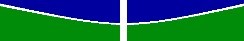 Solicitação de Avaliação de Atividades ComplementaresAssinatura		Data:	/	/ 	NOME:MATRÍCULA:TELEFONE:GrupoSubgrupoDescrição1 -Iniciação Científica eProdução Científica1.1Iniciação científica ou Tecnológica: com ou sem apoio financeiro institucional, com participação no congresso de iniciação científica.1 -Iniciação Científica eProdução Científica1.2Apresentação e publicação de trabalhos/artigos técnicos e científicos em português (exceto os incluídos no item 1.1)1 -Iniciação Científica eProdução Científica1.3Apresentação e publicação de trabalhos/artigos técnicos e científicos em outro idioma (exceto os incluídos no item 1.1 e 1.2)2 -Eventos, Cursos e OficinasParticipação em eventos científicos e cursos relacionadas as áreas de concentração da Engenharia de Produção .Participação em eventos científicos e cursos relacionadas as áreas de concentração da Engenharia de Produção .2 -Eventos, Cursos e Oficinas2.1Participação em conferências, palestras, encontros de caráter científico e audiências de defesas de PGs, dissertações e teses.2 -Eventos, Cursos e Oficinas2.2Participação em oficinas e cursos de especialização.2.3Organização de eventos, cursos e oficinas.3 -Participação em Projetos de Extensão ou de Pesquisa (com ou sem financiamento):Projetos e Grupos de Pesquisa3.1atividades de áreas temáticas do curso de Eng. De Prod. e/ou vinculadas à Universidade de Brasília ou outras instituições.4 -Estágio4.1Estágio não obrigatório: Estágio de atividades profissionais relacionadas à Engenharia de Produção, com carga horária de 20 horas semanais.5 -Empresa Júnior e C.A.5.1Participação no CA (Centro Acadêmico) da Eng. de Prod. na condição de presidente,ou vice-presidente, ou diretor, ou assessor (sendo o último cargo limitado a 10 pessoas/semestre). Válido para integrantes a partir do 1º/2017.5 -Empresa Júnior e C.A.5.2Participação na empresa júnior da Eng. de Prod. na condição de diretor, coordenador de projetos ou executor de projetos.ItemSubgrupoTítulo do Trabalho / Projeto ou CursoData InícioData TérminoCarga horária(Professor) Período de Integralização